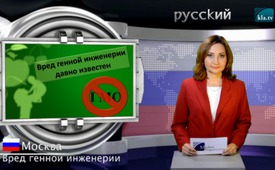 Вред генной инженерии давно известен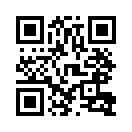 После того как американскому юристу и писателю Стивену Друкеру удалось завести дело на управление по санитарному надзору за качеством пищевых продуктов и медикаментов ЭФ ДИ ЭЙ, оно было вынуждено раскрыть информацию o генетическом модифицировании продуктов питания. При этом открылось, что исследователям хорошо известен вред генной инженерии, и они в течение 30-ти лет лживо уверяли нас в обратном.После того как американскому юристу и писателю Стивену Друкеру удалось завести дело на управление по санитарному надзору за качеством пищевых продуктов и медикаментов ЭФ ДИ ЭЙ, оно было вынуждено раскрыть информацию o генетическом модифицировании продуктов питания. При этом открылось, что исследователям хорошо известен вред генной инженерии, и они в течение 30-ти лет лживо уверяли нас в обратном. Исследования доказали, что от «инновационного продукта», содержащего генетически модифицированную аминокислоту** L-триптофан, которая жизненно необходима организму, но самостоятельно им не синтезируется, погибли десятки человек и тысячам был нанесён пожизненный вред здоровью. Подопытные животные, получавшие генетически модифицированные организмы (ГМО), также
страдали аномалией развития кишечника, функциональными сбоями в печени и нарушениями в иммунной системе. Пэт Томас, инициатор группы активистов, выступающих
против генетически модифицированных продуктов питания, заявил: «Работам Стивена Друкера по истории мошенничества и обмана,
ознаменовавших эру генной инженерии, должно быть уделено серьёзное внимание, чтобы нам не совершить ошибок, которые принесут Европе необратимые последствия в снабжении ее продуктами питания».от ns.Источники:http://www.epochtimes.de/wissen/ttip-gmo-und-desinformation-wissenschaft-luegt-zugunsten-der-gen-lobby-a1225259.htmlМожет быть вас тоже интересует:---Kla.TV – Другие новости ... свободные – независимые – без цензуры ...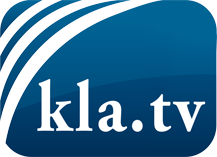 О чем СМИ не должны молчать ...Мало слышанное от народа, для народа...регулярные новости на www.kla.tv/ruОставайтесь с нами!Бесплатную рассылку новостей по электронной почте
Вы можете получить по ссылке www.kla.tv/abo-ruИнструкция по безопасности:Несогласные голоса, к сожалению, все снова подвергаются цензуре и подавлению. До тех пор, пока мы не будем сообщать в соответствии с интересами и идеологией системной прессы, мы всегда должны ожидать, что будут искать предлоги, чтобы заблокировать или навредить Kla.TV.Поэтому объединитесь сегодня в сеть независимо от интернета!
Нажмите здесь: www.kla.tv/vernetzung&lang=ruЛицензия:    Creative Commons License с указанием названия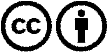 Распространение и переработка желательно с указанием названия! При этом материал не может быть представлен вне контекста. Учреждения, финансируемые за счет государственных средств, не могут пользоваться ими без консультации. Нарушения могут преследоваться по закону.